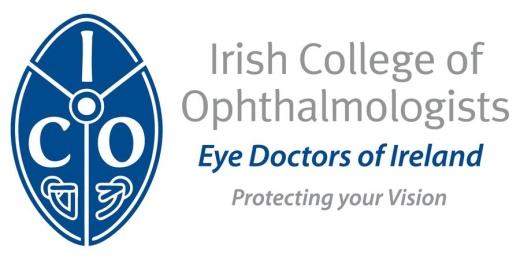 HIGHER SURGICAL TRAININGTrainers Assessment Form for OCULOPASTICS, LACRIMAL ORBITALFor Completion by Higher Surgical Training Consultant Trainer(s)Following completion, forward to Irish College of Ophthalmologists, 121 St Stephen’s Green, Dublin 2 (Ph: 01-402 2777)TIMETABLETimetable: Please fill in the details of your timetable and in-house teaching: Please clearly state the name of the Consultant Trainer and clinical content (gen vs subsp) of the OPD Subspecialty Section 1: Oculoplastic, Adnexal and Lacrimal SurgeryObjectiveTo acquire demonstrable and certified proficiency in the assessment and contemporary management of disorders of the eyelids and adnexae.Essential clinical experience*Total lid procedures this 6 month rotation # total to date across all years of BST and HST trainingAcquirement of Learning Outcomes OPLH 1-13 to level 3 or 4 and Learning Outcomes 14-16 to level 2 (in addition to the LOs specified in Core Training) is required.  Please circle each clinical competence or learning outcome (LO) ( or part of ) below for which you as the Consultant Trainer have specifically assessed the trainee’s knowledge, understanding and clinical judgement in during the last 6 month rotation and circle the level of competence from level 1 to level 4 achieved.  Note: It is not expected that each trainee can be assessed on every competence during each rotation.  Further assessments can take place during subsequent rotations and during HST assessments (end of Yr 2).OPLH LO 1 Clinical evaluation and oculoplastic management of lid disease – ectropion including wedge resection, lateral tarsal strip, lateral canthal sling and lateral tarsorrhaphy.  (Linked to OPLB LO 1,2, 3)Assessed:  Yes  	No  		Level of competence 1  2  3  4  OPLH LO 2 Clinical evaluation and oculoplastic management of lid disease entropion / trichiasis including Quickerts, reinsertion of lid retractors, canthal tightening. (Linked to OPLB LO 1,2,3)Assessed:  Yes  	No  		Level of competence 1 2 3 4 OPLH LO 3 Clinical evaluation and management of lid disease - dermatochalasis, blepharoplasty, lagophthalmos and tarsorrhaphy. (Linked to OPLB LO 1,2,3)Assessed:  Yes  	No  		Level of competence 1 2 3 4 OPLH LO 4 Clinical evaluation and small eyelid tumours – BCC, SQCC, in particular using the techniques of excision biopsy, frozen section, margin analysis, primary closure.Assessed:  Yes  	No  		Level of competence 1 2 3  4  OPLH LO 5 Principles and management of major lid reconstruction, Mohs' micrographic surgery, secondary closure, rehabilitative blepharoplasty, mucous membrane grafting, socket reconstruction. (Linked to OPLB LO 3, 12)Assessed:  Yes  	No  		Level of competence 1  2  3  4  OPLH LO 6 Clinical evaluation and management of ptosis -differential -congenital, acquired, neurological. Assessment and surgical management. ((Linked to OPLB LO 2, 13)Assessed:  Yes  	No  		Level of competence 1  2  3  4  OPLH LO 7 Assessment and management of epiphora and dacryocystitis, including indication for dacryocystorhinostomy. (Linked to OPLB LO 4, 14)Assessed:  Yes  	No  		Level of competence 1  2  3  4   OPLH LO 8 Clinical evaluation of thyroid related orbitopathy (TO) including staging of disease, activity scoring, recognition of compressive optic neuropathy and an understanding of the principles of management of TO related problems. (Linked to OPLB LO 8)Assessed:  Yes  	No  		Level of competence 1  2  3  4  OPLH LO 9 Primary repair of lid lacerations. (Linked to OPLB LO 5)     Assessed:  Yes  	No  		Level of competence 1  2  3  4  OPLH LO 10 Assessment of cases of orbital and facial trauma, including recognition of fractures and appropriate use & timing of surgical intervention / orbital floor implants in management of orbital floor fracture. (Link to OPLB LO 5, 9)Assessed:  Yes  	No  		Level of competence 1  2  3  4  OPLH LO 11 Assessment and management of orbital cellulitis. (Link to OPLB LO 6, 7)Assessed:  Yes  	No  		Level of competence 1  2  3  4  OPLH LO 12 Appropriate use and interpretation of relevant special investigations, including CT, MRI and ultrasound scans. (Link to OPLB LO 7, 9)Assessed:  Yes  	No  		Level of competence 1  2  3  4  OPLH LO 13 The uses of botulinum toxin in the periocular area including levator weakening, temporary entropion correction, management of blepharospasm and other disorders of facial movement.Assessed:  Yes  	No  		Level of competence 1  2  3  4 OPLH LO 14 Assessment, clinical evaluation and evidence based management of proptosis and orbital lesions / tumours, including orbital inflammatory disease, orbital lymphoma, lacrimal gland neoplasms, and inflammatory disorders including sarcoidosis, Wegeners and IgG4 mediated disease.  (Link to OPLB LO 6,10)Assessed:  Yes  	No  		Level of competence 1  2  3  4  OPLH LO 15 Understanding of role of enucleation, evisceration and orbital implantation. (Link to OPLB LO 17) Assessed:  Yes  	No  		Level of competence 1  2  3  4  OPLH LO 16 Orbital socket assessment and management of related problems & use of an ocular prosthetics service. (Link to OPLB LO 10)Assessed:  Yes  	No  		Level of competence 1  2  3  4  State the level of overall competence in this subspecialty: Level of competence 1  2  3  4Consultant Trainer: _______________________                  Date: ______________Please highlight areas / learning outcomes that require further education and training:   ____________________________________________________________________________OCULOPLASTICS/LACRIMAL/ORBITALLogbook (complete before form submitted to Trainer)OCULOPLASTIC SURGERY                                 (Total no. of lid surgeries prior to entering HST =      )Comments:Please identify the specific areas of training that this trainee needs to pay particular attention to in future training posts. These areas will be specifically addressed by the next consultant trainer(s):Final Assessment:	Consultant Trainer(s) Signature(s):		________________________________________________________________________________________________	DATE				       			Date:        		____________________________________________Trainee Name:Hospital, Specialty & Consultant Trainer(s):Programme Year:Rotation Start Date:Rotation End Date:Sick Leave/ Absence:1. Audit is compulsory for HSTs – one per year which must be publicly presented (local or national)2. Publication of one peer reviewed paper and presentation at one international meeting is a requirement for CCST3. The following are mandatory for each six months of training:•	Local presentation of Clinical case discussions•	Presentation of major clinical topics, nationally and or locally.•	Assessment of non-technical skills 1. Audit is compulsory for HSTs – one per year which must be publicly presented (local or national)2. Publication of one peer reviewed paper and presentation at one international meeting is a requirement for CCST3. The following are mandatory for each six months of training:•	Local presentation of Clinical case discussions•	Presentation of major clinical topics, nationally and or locally.•	Assessment of non-technical skills 1. Audit is compulsory for HSTs – one per year which must be publicly presented (local or national)2. Publication of one peer reviewed paper and presentation at one international meeting is a requirement for CCST3. The following are mandatory for each six months of training:•	Local presentation of Clinical case discussions•	Presentation of major clinical topics, nationally and or locally.•	Assessment of non-technical skills 1. Audit is compulsory for HSTs – one per year which must be publicly presented (local or national)2. Publication of one peer reviewed paper and presentation at one international meeting is a requirement for CCST3. The following are mandatory for each six months of training:•	Local presentation of Clinical case discussions•	Presentation of major clinical topics, nationally and or locally.•	Assessment of non-technical skills 1. Audit is compulsory for HSTs – one per year which must be publicly presented (local or national)2. Publication of one peer reviewed paper and presentation at one international meeting is a requirement for CCST3. The following are mandatory for each six months of training:•	Local presentation of Clinical case discussions•	Presentation of major clinical topics, nationally and or locally.•	Assessment of non-technical skills 1. Audit is compulsory for HSTs – one per year which must be publicly presented (local or national)2. Publication of one peer reviewed paper and presentation at one international meeting is a requirement for CCST3. The following are mandatory for each six months of training:•	Local presentation of Clinical case discussions•	Presentation of major clinical topics, nationally and or locally.•	Assessment of non-technical skills MondayTuesdayWednesdayThursdayFridayIn-house teaching  Time:Consultant:In-house teaching Time:Consultant:In-house teaching Time:Consultant:In-house teaching Time:Consultant:In-house teaching Time:Consultant:AMAMAMAMAMPM PMPMPMPMNPGTA. Clinical SkillsTrainees must be assessed on three Clinical Competencies or Learning Outcomes (see curriculum) during each six months rotation (interaction with patient, establishing diagnosis, outlining treatment plan). Ideally within first month, at third and sixth month.Please STATE competency or LEARNING OUTCOME assessed eg. OPLH LO 1.  CompetentNotCompetent1.Clinical Competency / Learning OutcomeDate2. Clinical Competency / Learning OutcomeDate3. Clinical Competency / Learning OutcomeDateB. Professional Development1. The following are mandatory for each six months of training: The Case Based Discussion (CBD) and presentation of a related major topic MUST be linked to a Learning Outcome that is to be acquired to Level 3 or 4 – eg. OPLH LO 1 - please see curriculum.A	Local presentation of Clinical Case Based Discussions (CBD) (2 per six months).B	Presentation (nationally or locally) of major clinical topic linked to a CBD above (1 per six months)2. Audit is compulsory for HSTs – one per year which must be publicly presented3. The following must be completed during HST and is a requirement for award of CCST3A           Publication of one peer reviewed paper 3B           Presentation at one international meeting is a requirement for CCST4. SFS and Interactive Classroom – HSTs are required to participate in 60% of assignments and ICsNotCompleteFirst CBD and related Major Topic Presentation. A1  CBD TITLE:   __________________________                 DATE:           ASSESSOR:Learning Outcome No. ____B1Major Topic Presentation TITLE:  ______________       DATE:           ASSESSORLearning Outcome No. ____Second CBD.A2  CBD TITLE:  ____________________________                DATE:          ASSESSORLearning Outcome No.: ____2. Audit TITLE:_______________________________________________________________________ Open / Closed Loop:Details                                                                                                                    Date Presented:3A Peer Reviewed paper: JournalTITLE:_______________________________________JOURNAL: ___________________________________Details3B International presentation TITLE:_______________________________________MEETING: ___________________________________Details4. SFS Assignments 60%  Yes____    No ____    IC   Attendance 60%     Yes____    No ____CompletedNotCompleted*No.#Total No.Attended 20 oculoplastic/adnexal clinicsTo have attained level 4 competence in ectropion surgery.To have attained level 4 competence in entropion surgery.To have attained level 4 competence in repair of lid lacerationsTo have attained level 3 competence in repair of combined lid  / canalicular lacerationsActively to have participated in, or assisted at, a minimum of 3 major ptosis repairs, 3 dacryocystorhinostomy, 3 major lid reconstructions.Performed in OP rotationTotal performed to dateEctropion surgery / Wedge excision / LTSP = S = A =Entropion surgeryP = S = A =Excision of BCC and reconstruction P = S = A =Tarsorrhaphy P = S = A =Blepharoplasty (skin plus fat pads)P = S = A =Anterior levator resection (ptosis)P = S = A =Repair of Lid lacerationP = S = A =Repair of Lid & canalicular lacerationP = S = A =DCRP = S = A =Lacrimal intubationP = S = A =EviscerationP = S = A =EnucleationP = S = A =C. Personal SkillsVery poor.Unacceptable for level of trainingBelow expectations for level of trainingMeets expectations for level of trainingAbove expectations for level of trainingExceptional. Capable of performing independently1. CommunicationEspecially relating to elderly patients or paediatric patients Explanations to patients are often incorrect & confusing. Often treats nurses & colleagues with disdain & has generated a number of complaints.Good rapport with most patients & usually answers questions clearly. Communicates & works well with nursing staff & colleagues. Excellent patient rapport, answers patient's questions clearly & accurately.  Treats nursing staff & colleagues with respect & is respected in turn.1. CommunicationEspecially relating to elderly patients or paediatric patients 2. Teamwork & LeadershipManaging rotas & clinic numbers. Assisting team when manpower is reduced. Contributes to team morale, is collegialPoor team player; works alone, does not support or assist colleagues. Very limited leadership ability.Good team player, but average leader. Demonstrates excellence in some leadership skills but not others.Works well with team members; offers support, coaching and/or feedback & resolves conflict.Exceptional ability to direct / team activities. Assesses needs, allocates tasks, motivates, organises, & maintains a positive team environment.2. Teamwork & LeadershipManaging rotas & clinic numbers. Assisting team when manpower is reduced. Contributes to team morale, is collegial3. Self-Awareness & Reliability Little or no understanding of own limitations or deficiencies & does not respond to feedback. No inclination to organize work, needs to be pushed constantly, Sloppy in appearance & work manner.Demonstrates some insight into strengths & weaknesses & generally responds well to feedback.Does not seek opportunities to learn but accepts these when offered.Generally presents himself/ herself in a professional manner.Recognises own deficiencies & makes appropriate changes. Responds well to feedbackActively seeks opportunities to advance. Presents himself/ herself in a professional manner at all times.3. Self-Awareness & Reliability 4. Management & OrganizationConstantly disorganised, does not identify priorities, always behind in tasks.  Tends to panic in a crisis & is unable to deal with emergencies.Unreliable, frequently forgets significant patient duties / tasks. Does not seek second/ senior opinion when appropriate.Generally prioritises appropriately & is efficient. Usually calm at time of crises. Occasionally needs to be reminded of duties but generally dependable.In general, seeks second/ senior opinion appropriately.Exceptionally well-organized. Identifies priorities & remains calm in a crisis. Is able to deal with emergencies. Reliable & seldom  forgets significant patient duties / tasks.Always seeks second/ senior opinion appropriately.4. Management & Organization5. Motivation & DriveNot actively involved in teaching, misses allocated teaching sessions, does not avail of clinical teaching opportunites, shows poor commitment despite prompting to self-directed learning and keeping abreast of literature.  Fails to get involved in opportunites to write up case reports or audit.Involved in teaching, volunteers to present, rarely misses allocated teaching sessions.  Avails of clinical teaching opportunites.  Self-directed learning, with occasional priompting, keeping abreast of main RCTs in relevant field.  Gets involved in opportunites to write up case reports or audit.Actively organises teaching and volunteers to present at allocated teaching sessions.  Actively avails of clinical teaching opportunites.  Strong evidence of unprompted self-directed learning beyond the main RCTs in relevant field. Questions with constant reference to evidence base. Actively pursues opportunites to write up case reports or audit.5. Motivation & DriveB.  RelationshipsVery poor.Unacceptable for level of trainingBelow expectations for level of trainingMeets expectations for level of trainingAbove expectations for level of trainingExceptional for level of training17. Medical Colleagues17. Medical Colleagues18. Nursing & Paramedical Staff18. Nursing & Paramedical Staff19. Patients and Relatives19. Patients and RelativesSuited for further trainingSuccessful further training depends on appropriate attention to areas of need highlighted above